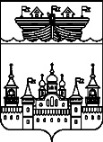 ЗЕМСКОЕ СОБРАНИЕ ВОСКРЕСЕНСКОГО МУНИЦИПАЛЬНОГО РАЙОНА НИЖЕГОРОДСКОЙ ОБЛАСТИРЕШЕНИЕ9 октября 2020 года	№65О согласовании кандидатуры на должность заместителя главы администрации Воскресенского муниципального района Нижегородской областиРассмотрев поступившее предложение о кандидатуре на должность заместителя главы администрации Воскресенского муниципального района Нижегородской области,Земское собрание района решило:1.Информацию о кандидатуре на должность заместителя главы администрации Воскресенского муниципального района Нижегородской области принять к сведению.2. Согласовать кандидатуру Сырцева Андрея Ивановича, 06.10.1973 года рождения для назначения на должность муниципальной службы заместителя главы администрации Воскресенского муниципального района Нижегородской области.3.Опубликовать данное решение в районной газете «Воскресенская жизнь» и на официальном Интернет-сайте Администрации Воскресенского муниципального района: http://www.voskresenskoe-adm.ru.Председатель                                                                    Глава местного самоуправленияЗемского собрания района                 			      района                                 В.Н. 	Ольнев 					                 Н.В. Горячев